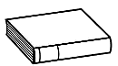 ❶		 Lis le texteLe temps que le loup ait nettoyé la cheminée, La Mère Poule avait jeté dans sa casserole des haricots, du chou, des lentilles et une courgette.“Qui aurait cru qu’un simple caillou donnerait une soupe aussi formidable “ soupira le loup.“ Je suis contente que tu l’aimes ” dit la Mère Poule.“ Maintenant tu peux me manger. ““ Je ne peux plus, j’ai le ventre trop rempli “ haleta le loup.Le Méchant, Méchant Loup sauta sur ses pattes et avec un grognement terrible, il attrapa le caillou et s’enfuit.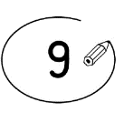 ❷	Entoure la bonne réponse. (exercice collectif)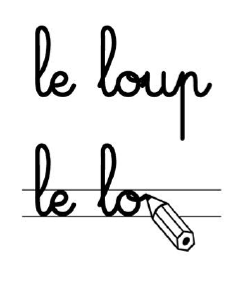 ❸	Recopie la phrase qui est vraie. (exercice collectif puis individuel)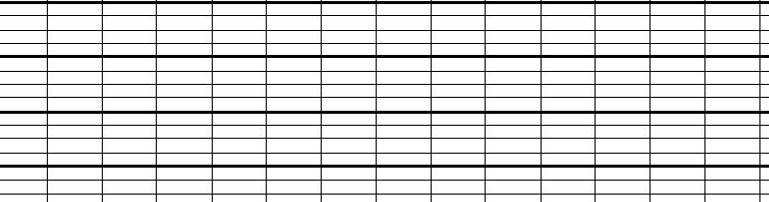 La poule ajoute à la soupe des haricots, du chou, des lentilles et une courgette.vraifauxLe loup n’aime toujours pas la soupe.vraifauxAprès la soupe, le loup mange la poule.vraifauxLe loup ne mange pas la poule car il n’a plus faim.vraifauxLe loup vole le caillou pour refaire la soupe au caillou.vraifaux